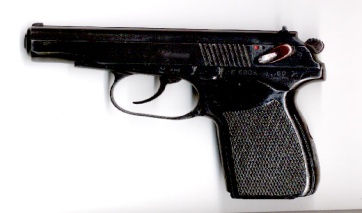                                                                    REGULAMIN                                                                                        DRUGICH  DYNAMICZNYCH   ZAWODÓW STRZELECKICH                                                                        2017I.CEL ZAWODÓW-promocja miasta Bobolice,-wyłonienie najlepszych zawodników,-popularyzacja strzelectwa,- integracja środowiska strzeleckiego.II.TERMIN I MIEJSCE ZAWODÓW-data zawodów 19.02.2017r. godz. 1000 ,-miejsce zawodów strzelnica ul. Mickiewicza 20 (stadion miejski ) w Bobolicach.III.ORGANIZATOR  ZAWODÓW-Klub Strzelecki "KURTA"  LOK Bobolice,-Urząd Miejski w Bobolicach,-Koło Miejskie LOK w Bobolicach.IV.UCZESTNICTWO-w zawodach mogą uczestniczyć wszyscy zainteresowani uprawiający strzelectwo sportowe
 i spełniający wymogi regulaminowe.V.KONKURENCJE - pistolet dynamiczny- TOR 1 "Mocna dłoń"  - 10 strzałów minimum,-TOR 2  "Słaba dłoń"  - 10 strzałów  minimum,-TOR 3  EL-prefidente - 18 strzałów  minimum,-TOR 4 "Zajawka kelnera" - 28 strzałów minimum,-TOR 5 "W odwrocie" - 14 strzałów minimum.VI.BROŃ I AMUNICJA  - własna,VII NAGRODY- za zajęcie I, II i III miejsca   puchar i dyplom , IV, V i VI  miejsce  dyplomy.VIII.KOSZTY  ORGANIZACYJNE - w tym ciepły posiłek i miła atmosferaTOR 1 - 10zł,TOR 2  - 10 zł,TOR 3 - 10 zł,TOR 4 - 20zł,TOR 5 - 20zł.IX.POSTANOWIENIA KOŃCOWE- nad sprawnym przebiegiem zawodów czuwać bezie komisja sędziowska,-sprawy sporne rozstrzyga organizator zawodów i sędzia główny,-wszyscy uczestnicy zawodów oraz goście zobowiązani są do przestrzegania przepisów      bezpieczeństwa i regulaminu strzelnicy,-telefon kontaktowy: 517 771 887 Zdzisław Kurta,Sędziowie i ustawiacze torów proszeni są na godzinę 8:30.                                                                                                                    W imieniu organizatorów                                                                                                                    serdecznie zapraszamy                                                                                                                         Zdzisław KurtaBobolice,dn.19.02.2017r.